Prepiši v zvezek za MAT. TehtanjeZa tehtanje predmetov uporabljamo enoti kilogram in dekagram. Poleg dekagrama uporabljamo za tehtanje lažjih predmetov enoto gram. 1 kg = 100 dag1 kg = 1000 g1 dag = 10 g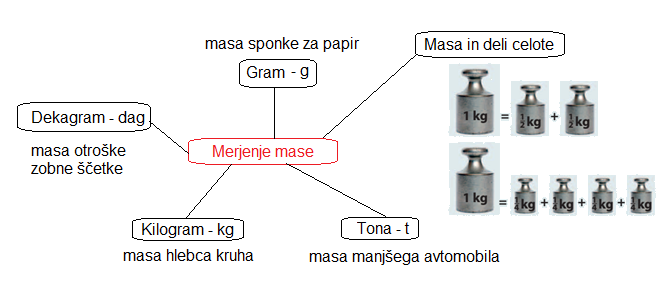 